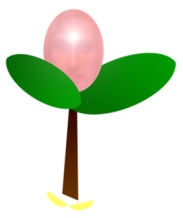 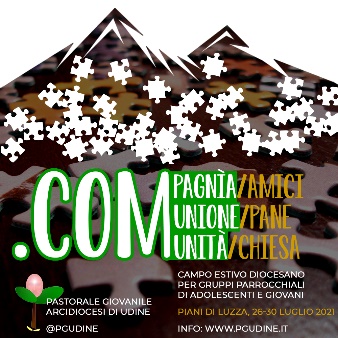 Arcidiocesi di UdineUfficio di Pastorale GiovanileVia Treppo, 3 – 33100 Udinegiovani@pgudine.it - www.pgudine.it .com26-30 luglio 2021 | Scheda di iscrizione di gruppoIl presente documento dovrà essere inviato entro il 30 giugno 2021 via mail all'indirizzo giovani@pgudine.it in seguito all’effettuazione dell’iscrizione on-line. Entro la stessa data, inoltre, vanno consegnate le schede di iscrizione per ogni singolo partecipante del gruppo, assieme alle fotocopie di un documento di riconoscimento e della tessera sanitaria di ciascuno partecipante. Contestualmente, va versata la quota di iscrizione di 150 € per ciascun partecipante. Tutto a cura del referente, in una unica soluzione (evitare la consegna frammentaria dei documenti o della quota).Elenco dei partecipantiNella prima riga indicare il/la referente del gruppo. Per inserire i dati fare “doppio clic” sulla tabella.